§51.  Salaries; county commissioners1.  Salaries; time of payment.  Except as provided in section 82, the county commissioners in the several counties shall receive annual salaries as set forth in section 2 from the county treasurer in weekly, biweekly, monthly, semiannual or annual payments, as determined by the county commissioners.  If these payments are made monthly, they shall be made on the last day of each month; if semiannually, they shall be made on the last day of June and the last day of December; if annually, they shall be made on the last day of December.[PL 1987, c. 737, Pt. A, §2 (NEW); PL 1987, c. 737, Pt. C, §106 (NEW); PL 1989, c. 6 (AMD); PL 1989, c. 9, §2 (AMD); PL 1989, c. 104, Pt. C, §§8, 10 (AMD).]2.  Salaries; full compensation.  These salaries are in full compensation for all services of the commissioners, including the management of the jails and for any expenses or travel to and from the county seat for any commissioner, except as provided in subsection 3 and section 105.[PL 2001, c. 349, §1 (AMD).]3.  Travel expenses.  Travel expenses shall be allowed as follows.A.  The county commissioners may allow, by majority vote, the payment of all necessary and proper expenses and travel allowances to and from the county seat by commissioners who live more than 5 miles from the county seat.  [PL 1987, c. 737, Pt. A, §2 (NEW); PL 1987, c. 737, Pt. C, §106 (NEW); PL 1989, c. 6 (AMD); PL 1989, c. 9, §2 (AMD); PL 1989, c. 104, Pt. C, §§8, 10 (AMD).]B.  When outside of the county seat on official business, including attendance at or participation in public hearings, inspection and supervision of construction, snow removal and maintenance of roads in unincorporated townships in their county, all county commissioners shall be allowed in addition to their salaries all necessary traveling and hotel expenses connected with those activities.  All bills for expenses under this paragraph must be approved by the district attorney serving their county and shall be paid by the treasurer of the county.  [PL 1987, c. 737, Pt. A, §2 (NEW); PL 1987, c. 737, Pt. C, §106 (NEW); PL 1989, c. 6 (AMD); PL 1989, c. 9, §2 (AMD); PL 1989, c. 104, Pt. C, §§8, 10 (AMD).][PL 1987, c. 737, Pt. A, §2 (NEW); PL 1987, c. 737, Pt. C, §106 (NEW); PL 1989, c. 6 (AMD); PL 1989, c. 9, §2 (AMD); PL 1989, c. 104, Pt. C, §§8, 10 (AMD).]SECTION HISTORYPL 1987, c. 737, §§A2,C106 (NEW). PL 1989, c. 6 (AMD). PL 1989, c. 9, §2 (AMD). PL 1989, c. 104, §§C8,10 (AMD). PL 2001, c. 349, §1 (AMD). The State of Maine claims a copyright in its codified statutes. If you intend to republish this material, we require that you include the following disclaimer in your publication:All copyrights and other rights to statutory text are reserved by the State of Maine. The text included in this publication reflects changes made through the First Regular and First Special Session of the 131st Maine Legislature and is current through November 1. 2023
                    . The text is subject to change without notice. It is a version that has not been officially certified by the Secretary of State. Refer to the Maine Revised Statutes Annotated and supplements for certified text.
                The Office of the Revisor of Statutes also requests that you send us one copy of any statutory publication you may produce. Our goal is not to restrict publishing activity, but to keep track of who is publishing what, to identify any needless duplication and to preserve the State's copyright rights.PLEASE NOTE: The Revisor's Office cannot perform research for or provide legal advice or interpretation of Maine law to the public. If you need legal assistance, please contact a qualified attorney.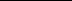 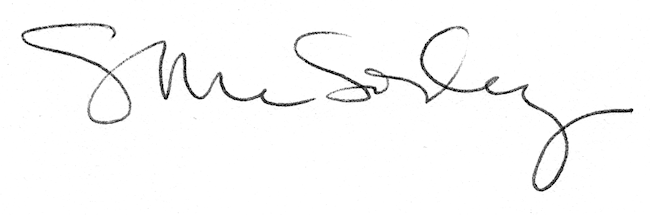 